Что делать, если на ценнике одна цена, а в кассовом чеке другаяОдно из распространенных нарушений, которое допускают розничные продавцы, - расхождение цены на ценнике и в кассовом чеке. Это является нарушением права потребителя на получение достоверной информации о цене товара, предусмотренного п. 1 ст. 10 Закона РФ от 07.02.1992 г № 2300-1 «О защите прав потребителей», которое позволяет обеспечить возможность правильного выбора. Продавцы при предъявлении к ним каких-либо требований по этому поводу зачастую ссылаются на поступление новой партии товаров, на которую они не успели обновить ценники с учетом значительного объема работы в торговой организации, хотя в кассовые программы необходимые изменения вносятся оперативно. В соответствии с п. 3 Правила продажи товаров по договору розничной купли-продажи, утвержденных Постановлением Правительства РФ от 31.12.2020 г. № 2463, продавец обязан обеспечить наличие ценников на реализуемые товары с указанием наименования товара, цены за единицу товара или за единицу измерения товара (вес (масса нетто), длина и др. Статья 10 Закона о защите прав потребителей обязывает продавца своевременно предоставлять потребителю необходимую и достоверную информацию о товарах, обеспечивающую возможность их правильного выбора. Информация о товарах в обязательном порядке, помимо прочего, должна содержать цену в рублях и условия приобретения товаров.К сожалению, жалобы потребителей на нарушения торговыми организациями права на информацию в последнее время участились. В консультационный центр для потребителей часто поступают обращения саратовцев о том, как поступить в том случае, если цена в чеке оказалась выше той, что указана на ценнике.В связи с этим необходимо знать: в случае выявления данного нарушения, такое несоответствие цен обязательно нужно зафиксировать, что впоследствии будет являться прямым доказательством нарушения вашего права. Сохраните чек, подтверждающий оплату товара по завышенной цене, а также, незамедлительно сфотографируйте ценник с продемонстрированной ценой товара на этапе его выбора. Продемонстрируйте собранные вами доказательства администратору магазина и напомните, что ценник является публичной офертой, и продавец обязан продать вам товар именно по той цене, которая в этой оферте указана, а за тем потребуйте немедленно исправить допущенное торговой организацией нарушение, т.е. продать вам товар по цене, указанной на ценнике.В случае игнорирования или отказа в удовлетворении ваших требований, вы можете обратиться в Консультационный центр для потребителей ФБУЗ «Центр гигиены и эпидемиологии в Саратовской области» по адресу: г. Саратов, ул. Вольская, каб. 7, или по телефону 8-8452- 39-49-01, где вам помогут составить необходимые документы для обращения в контролирующие органы с целью привлечения нарушителей к административной ответственности. Напоминаем, что на основании ч. 1 ст. 14.8 КоАП РФ нарушение права потребителя на получение необходимой и достоверной информации о реализуемом товаре (работе, услуге), об изготовителе, о продавце, об исполнителе и о режиме их работы влечет предупреждение или наложение административного штрафа на должностных лиц в размере от пятисот до одной тысячи рублей; на юридических лиц - от пяти тысяч до десяти тысяч рублей.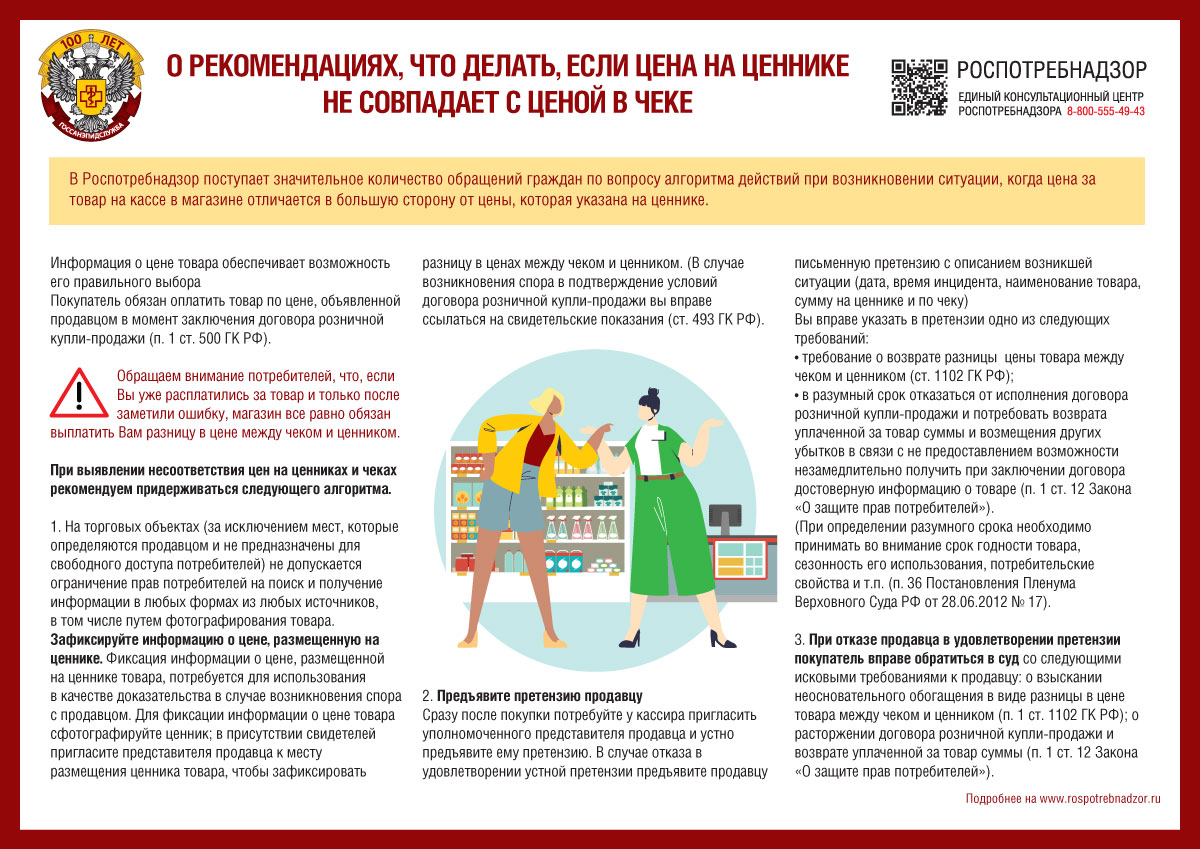 